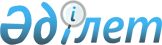 О внесении изменений и дополнений в решение 41 сессии Нуринского районного маслихата от 22 декабря 2015 года № 429 "О районном бюджете на 2016-2018 годы"Решение VII сессии Нуринского районного маслихата Карагандинской области от 6 октября 2016 года № 72. Зарегистрировано Департаментом юстиции Карагандинской области 19 октября 2016 года № 4002      В соответствии с Бюджетным кодексом Республики Казахстан от 4 декабря 2008 года, Законом Республики Казахстан от 23 января 2001 года "О местном государственном управлении и самоуправлении в Республике Казахстан", районный маслихат РЕШИЛ:

      1. Внести в решение 41 сессии Нуринского районного маслихата от 22 декабря 2015 года № 429 "О районном бюджете на 2016-2018 годы" (зарегистрировано в Реестре государственной регистрации нормативных правовых актов № 3584 , опубликовано в газете "Нұра" от 9 января 2016 года № 1 (5439), в информационно-правовой системе "Әділет" 15 января 2016 года), следующие измененияи дополнения:

      пункт 1 изложить в новой редакции:

      "1. Утвердить районный бюджет на 2016 - 2018 годы согласно приложениям 1, 2, 3 соответственно, в том числе на 2016 год в следующих объемах:

      1) доходы – 3 435 087 тысяч тенге, в том числе:

      налоговые поступления – 881 772 тысяч тенге;

      неналоговые поступления - 5 414 тысяч тенге;

      поступления от продажи основного капитала - 4 700 тысяч тенге;

      поступления трансфертов –2 543 201 тысяч тенге;

      2) затраты – 3 461 255 - тысяч тенге;

      3) чистое бюджетное кредитование 29 612 – тысяч тенге:

      бюджетные кредиты –46 946 тысяч тенге;

      погашение бюджетных кредитов –17 334 тысяч тенге;

      4) сальдо по операциям с финансовыми активами - 0 тысяч тенге, в том числе:

      приобретение финансовых активов - 0 тысяч тенге;

      поступления от продажи финансовых активов государства - 0 тысяч тенге;

      5) дефицит (профицит) бюджета – минус 55 780 тысяч тенге;

      6) финансирование дефицита (использование профицита) бюджета – 55780 тысяч тенге:

      поступление займов – 46 946 тысяч тенге;

      погашение займов – 19958 тысяч тенге;

      используемые остатки бюджетных средств – 28 792 тысяч тенге.";

      дополнить пунктом 5-1 следующего содержания:

      "5-1. Утвердить перечень местных бюджетных программ развития на 2016 год, направляемых на реализацию инвестиционных проектов согласно приложению 13." ;

      пункт 6 изложить в следующей редакции :

      "6. Утвердить резерв местного исполнительного органа в сумме 7537 тысяч тенге."; 

      приложения 1, 4, 7 к указанному решению изложить в новой редакции согласно приложениям 1, 2, 3 к настоящему решению;

      дополнить приложением 13 согласно приложению 4 к настоящему решению.

      2. Настоящее решение вводится в действие с 1 января 2016 года.



      СОГЛАСОВАНО:



      6 октября 2016 года

 Районный бюджет на 2016 год Целевые текущие трансферты и бюджетные кредиты на 2016 год Услуги по обеспечению деятельности акима района в городе, города районного значения, поселка, села, сельского округа на 2016 год Перечень местных бюджетных программ развития на 2016 год, направляемых на реализацию инвестиционных проектов
					© 2012. РГП на ПХВ «Институт законодательства и правовой информации Республики Казахстан» Министерства юстиции Республики Казахстан
				
      Председатель сессии

Э. Таттыбаев

      Секретарь районного маслихата

Т. Оспанов

      Руководитель отдела экономики и
финансов Нуринского района
___________ М. Мухамеджанова 
Приложение 1
к решению 7 сессии
Нуринского районного маслихата
от 6 октября 2016 года № 72Приложение 1
к решению 41 сессии
Нуринского районного маслихата
от 22 декабря 2015 года № 429Категория

Категория

Категория

Категория

Сумма (тысяч тенге)

Класс

Класс

Класс

Сумма (тысяч тенге)

Подкласс

Подкласс

Сумма (тысяч тенге)

Наименование

Сумма (тысяч тенге)

1

2

3

4

5

I. Доходы

3435087

1

Налоговые поступления

881772

01

Подоходный налог

204942

2

Индивидуальный подоходный налог

204942

03

Социальный налог

131788

1

Социальный налог

131788

04

Hалоги на собственность

490173

1

Hалоги на имущество

447251

3

Земельный налог

5274

4

Hалог на транспортные средства

31548

5

Единый земельный налог

6100

05

Внутренние налоги на товары, работы и услуги

51083

2

Акцизы

1679

3

Поступления за использование природных и других ресурсов

38500

4

Сборы за ведение предпринимательской и профессиональной деятельности

10904

08

Обязательные платежи, взымаемые за совершение юридически значимых действий и (или) выдачу документов уполномоченными на то государственными органами или должностными лицами

3786

1

Государственная пошлина

3786

2

Неналоговые поступления

5414

01

Доходы от государственной собственности

3369

1

Поступления части чистого дохода государственных предприятий

8

4

Доходы на доли участия в юридических лицах, находящиеся в государственной собственности

49

5

Доходы от аренды имущества, находящегося в государственной собственности

3312

02

Поступления от реализации товаров (работ, услуг) государственными учреждениями, финансируемыми из государственного бюджета

45

1

Поступления от реализации товаров (работ, услуг) государственными учреждениями, финансируемыми из государственного бюджета

45

06

Прочие неналоговые поступления

2000

06

1

Прочие неналоговые поступления

2000

3

Поступления от продажи основного капитала

4700

01

Продажа государственного имущества, закрепленного за государственными учреждениями

1000

1

Продажа государственного имущества, закрепленного за государственными учреждениями

1000

03

Продажа земли и нематериальных активов

3700

1

Продажа земли

3700

4

Поступления трансфертов

2543201

02

Трансферты из вышестоящих органов государственного управления

2543201

2

Трансферты из областного бюджета

2543201

Функциональная группа

Функциональная группа

Функциональная группа

Функциональная группа

Функциональная группа

Всего

Функциональная подгруппа

Функциональная подгруппа

Функциональная подгруппа

Функциональная подгруппа

Всего

Администратор бюджетных программ 

Администратор бюджетных программ 

Администратор бюджетных программ 

Всего

Программа

Программа

Всего

Наименование

Всего

1

2

3

4

5

6

II.Затраты

3461255

01

Государственные услуги общего характера

423200

1

Представительные, исполнительные и другие органы, выполняющие общие функции государственного управления

368477

112

Аппарат маслихата района (города областного значения)

14721

001

Услуги по обеспечению деятельности маслихата района (города областного значения)

14721

122

Аппарат акима района (города областного значения)

79248

001

Услуги по обеспечению деятельности акима района (города областного значения)

71734

003

Капитальные расходы государственного органа

7514

123

Аппарат акима района в городе, города районного значения, поселка,села, сельского округа

274508

001

Услуги по обеспечению деятельности акима района в городе, города районного значения, поселка, села, сельского округа

274159

022

Капитальные расходы государственного органа

349

2

Финансовая деятельность

1815

459

Отдел экономики и финансов района (города областного значения)

1815

003

Проведение оценки имущества в целях налогообложения

815

010

Приватизация, управление коммунальным имуществом, постприватизационная деятельность и регулирование споров, связанных с этим

1000

9

Прочие государственные услуги общего характера

52908

459

Отдел экономики и финансов района (города областного значения)

30344

001

Услуги по реализации государственной политики в области формирования и развития экономической политики, государственного планирования, исполнения бюджета и управления коммунальной собственностью района (города областного значения)

30322

015

Капитальные расходы государственного органа

22

492

Отдел жилищно-коммунального хозяйства, пассажирского транспорта, автомобильных дорог и жилищной инспекции района (города областного значения)

12178

001

Услуги по реализации государственной политики на местном уровне в области жилищно-коммунального хозяйства, пассажирского транспорта, автомобильных дорог и жилищной инспекции

12178

494

Отдел предпринимательства и промышленности района (города областного значения)

10386

001

Услуги по реализации государственной политики на местном уровне в области развития предпринимательства и промышленности

10339

003

Капитальные расходы государственного органа

47

02

Оборона

11320

1

Военные нужды

2065

122

Аппарат акима района (города областного значения)

2065

005

Мероприятия в рамках исполнения всеобщей воинской обязанности

2065

2

Организация работы по чрезвычайным ситуациям

9255

122

Аппарат акима района (города областного значения)

9255

006

Предупреждение и ликвидация чрезвычайных ситуаций масштаба района (города областного значения)

9013

007

Мероприятия по профилактике и тушению степных пожаров районного (городского) масштаба, а также пожаров в населенных пунктах, в которых не созданы органы государственной противопожарной службы

242

03

Общественный порядок, безопасность, правовая, судебная, уголовно-исполнительная деятельность

650

9

Прочие услуги в области общественного порядка и безопасности

650

492

Отдел жилищно-коммунального хозяйства, пассажирского транспорта, автомобильных дорог и жилищной инспекции района (города областного значения)

650

021

Обеспечение безопасности дорожного движения в населенных пунктах

650

04

Образование

2296756

1

Дошкольное воспитание и обучение

70115

464

Отдел образования района (города областного значения)

70115

040

Реализация государственного образовательного заказа в дошкольных организациях образования

70115

2

Начальное, основное среднее и общее среднее образование

2187036

123

Аппарат акима района в городе, города районного значения, поселка, села, сельского округа

5513

005

Организация бесплатного подвоза учащихся до школы и обратно в сельской местности

5513

464

Отдел образования района (города областного значения)

2152755

003

Общеобразовательное обучение

2131076

006

Дополнительное образование для детей 

21679

465

Отдел физической культуры и спорта района (города областного значения)

28768

017

Дополнительное образование для детей и юношества по спорту

28768

9

Прочие услуги в области образования

39605

464

Отдел образования района (города областного значения)

39605

001

Услуги по реализации государственной политики на местном уровне в области образования

8179

005

Приобретение и доставка учебников, учебно-методических комплексов для государственных учреждений образования района (города областного значения)

19217

015

Ежемесячная выплата денежных средств опекунам (попечителям) на содержание ребенка-сироты (детей-сирот), и ребенка (детей), оставшегося без попечения родителей 

11105

022

Выплата единовременных денежных средств казахстанским гражданам, усыновившим (удочерившим) ребенка (детей)-сироту и ребенка (детей), оставшегося без попечения родителей 

479

067

Капитальные расходы подведомственных государственных учреждений и организаций 

625

06

Социальная помощь и социальное обеспечение

101439

1

Социальное обеспечение

13854

451

Отдел занятости и социальных программ района (города областного значения)

13854

005

Государственная адресная социальная помощь

2163

016

Государственные пособия на детей до 18 лет

11691

2

Социальная помощь

68650

451

Отдел занятости и социальных программ района (города областного значения)

68650

451

002

Программа занятости

8939

004

Оказание социальной помощи на приобретение топлива специалистам здравоохранения, образования, социального обеспечения, культуры, спорта и ветеринарии в сельской местности в соответствии с законодательством Республики Казахстан

3399

006

Оказание жилищной помощи

8856

007

Социальная помощь отдельным категориям нуждающихся граждан по решениям местных представительных органов

6338

010

Материальное обеспечение детей-инвалидов, воспитывающихся и обучающихся на дому

86

014

Оказание социальной помощи нуждающимся гражданам на дому

31394

017

Обеспечение нуждающихся инвалидов обязательными гигиеническими средствами и предоставление услуг специалистами жестового языка, индивидуальными помощниками в соответствии с индивидуальной программой реабилитации инвалида

9638

9

Прочие услуги в области социальной помощи и социального обеспечения

18935

451

Отдел занятости и социальных программ района (города областного значения)

18935

001

Услуги по реализации государственной политики на местном уровне в области обеспечения занятости и реализации социальных программ для населения

18636

011

Оплата услуг по зачислению, выплате и доставке пособий и других социальных выплат

261

021

Капитальные расходы государственного органа

38

07

Жилищно-коммунальное хозяйство

112339

1

Жилищное хозяйство

44901

455

Отдел культуры и развития языков района (города областного значения)

11662

024

Ремонт объектов в рамках развития городов и сельских населенных пунктов по Дорожной карте занятости 2020

11662

464

Отдел образования района (города областного значения)

18410

026

Ремонт объектов в рамках развития городов и сельских населенных пунктов по Дорожной карте занятости 2020

18410

465

Отдел физической культуры и спорта района (города областного значения)

1650

009

Ремонт объектов в рамках развития городов и сельских населенных пунктов по Дорожной карте занятости 2020

1650

467

Отдел строительства района (города областного значения)

1355

003

Проектирование и (или) строительство, реконструкция жилья коммунального жилищного фонда

300

004

Проектирование, развитие и (или) обустройство инженерно-коммуникационной инфраструктуры

1055

492

Отдел жилищно-коммунального хозяйства, пассажирского транспорта, автомобильных дорог и жилищной инспекции района (города областного значения)

11824

041

Ремонт и благоустройство объектов в рамках развития городов и сельских населенных пунктов по Дорожной карте занятости 2020

11824

2

Коммунальное хозяйство

21887

467

Отдел строительства района (города областного значения)

300

005

Развитие коммунального хозяйства

100

058

Развитие системы водоснабжения и водоотведения в сельских населенных пунктах

200

492

Отдел жилищно-коммунального хозяйства, пассажирского транспорта, автомобильных дорог и жилищной инспекции района (города областного значения)

21587

012

Функционирование системы водоснабжения и водоотведения

19987

026

Организация эксплуатации тепловых сетей, находящихся в коммунальной собственности районов (городов областного значения)

1600

3

Благоустройство населенных пунктов

45551

123

Аппарат акима района в городе, города районного значения, поселка, села, сельского округа

42673

008

Освещение улиц населенных пунктов

14218

011

Благоустройство и озеленение населенных пунктов

28455

492

Отдел жилищно-коммунального хозяйства, пассажирского транспорта, автомобильных дорог и жилищной инспекции района (города областного значения)

2878

016

Обеспечение санитарии населенных пунктов

2178

018

Благоустройство и озеленение населенных пунктов

700

08

Культура, спорт, туризм и информационное пространство

262286

1

Деятельность в области культуры

130695

455

Отдел культуры и развития языков района (города областного значения)

130695

003

Поддержка культурно-досуговой работы

130695

2

Спорт

8279

465

Отдел физической культуры и спорта района (города областного значения)

8279

001

Услуги по реализации государственной политики на местном уровне в сфере физической культуры и спорта

5879

006

Проведение спортивных соревнований на районном (города областного значения) уровне

500

007

Подготовка и участие членов сборных команд района (города областного значения) по различным видам спорта на областных спортивных соревнованиях

1900

3

Информационное пространство

90533

455

Отдел культуры и развития языков района (города областного значения)

80753

006

Функционирование районных (городских) библиотек

80753

456

Отдел внутренней политики района (города областного значения)

9780

002

Услуги по проведению государственной информационной политики 

9780

9

Прочие услуги по организации культуры, спорта, туризма и информационного пространства

32779

455

Отдел культуры и развития языков района (города областного значения)

13901

001

Услуги по реализации государственной политики на местном уровне в области развития языков и культуры

7978

032

Капитальные расходы подведомственных государственных учреждений и организаций

5923

456

Отдел внутренней политики района (города областного значения)

18878

001

Услуги по реализации государственной политики на местном уровне в области информации, укрепления государственности и формирования социального оптимизма граждан

13544

003

Реализация мероприятий в сфере молодежной политики

5261

006

Капитальные расходы государственного органа

73

10

Сельское, водное, лесное, рыбное хозяйство, особо охраняемые природные территории, охрана окружающей среды и животного мира, земельные отношения

117107

1

Сельское хозяйство

51207

459

Отдел экономики и финансов района (города областного значения)

13080

099

Реализация мер по оказанию социальной поддержки специалистов

13080

462

Отдел сельского хозяйства района (города областного значения)

16682

001

Услуги по реализации государственной политики на местном уровне в сфере сельского хозяйства 

16665

006

Капитальные расходы государственного органа

17

473

Отдел ветеринарии района (города областного значения)

21445

001

Услуги по реализации государственной политики на местном уровне в сфере ветеринарии 

12725

007

Организация отлова и уничтожения бродячих собак и кошек

500

008

Возмещение владельцам стоимости изымаемых и уничтожаемых больных животных, продуктов и сырья животного происхождения

4620

010

Проведение мероприятий по идентификации сельскохозяйственных животных

3600

6

Земельные отношения

9130

463

Отдел земельных отношений района (города областного значения)

9130

001

Услуги по реализации государственной политики в области регулирования земельных отношений на территории района (города областного значения)

9130

9

Прочие услуги в области сельского, водного, лесного, рыбного хозяйства, охраны окружающей среды и земельных отношений

56770

473

Отдел ветеринарии района (города областного значения)

56770

011

Проведение противоэпизоотических мероприятий

56770

11

Промышленность, архитектурная, градостроительная и строительная деятельность

14642

2

Архитектурная, градостроительная и строительная деятельность

14642

467

Отдел строительства района (города областного значения)

8418

001

Услуги по реализации государственной политики на местном уровне в области строительства 

8418

468

Отдел архитектуры и градостроительства района (города областного значения)

6224

001

Услуги по реализации государственной политики в области архитектуры и градостроительства на местном уровне

6224

12

Транспорт и коммуникации

37873

1

Автомобильный транспорт

37873

492

Отдел жилищно-коммунального хозяйства, пассажирского транспорта, автомобильных дорог и жилищной инспекции района (города областного значения)

37873

023

Обеспечение функционирования автомобильных дорог

37873

13

Прочие

30173

9

Прочие

30173

123

Аппарат акима района в городе, города районного значения, поселка, села, сельского округа

22636

040

Реализация мер по содействию экономическому развитию регионов в рамках Программы "Развитие регионов" 

22636

459

Отдел экономики и финансов района (города областного значения)

7537

012

Резерв местного исполнительного органа района (города областного значения) 

7537

15

Трансферты

53470

1

Трансферты

53470

459

Отдел экономики и финансов района (города областного значения)

53470

006

Возврат неиспользованных(недоиспользованных) целевых трансфертов

11470

051

Трансферты органам местного самоуправления

42000

III. Чистое бюджетное кредитование

29612

Бюджетные кредиты

46946

10

Сельское, водное, лесное, рыбное хозяйство, особо охраняемые природные территории, охрана окружающей среды и животного мира, земельные отношения

46946

1

Сельское хозяйство

46946

459

Отдел экономики и финансов района (города областного значения)

46946

018

Бюджетные кредиты для реализации мер социальной поддержки специалистов

46946

Категория 

Категория 

Категория 

Категория 

Сумма (тысяч тенге)

Класс

Класс

Класс

Сумма (тысяч тенге)

Подкласс

Подкласс

Сумма (тысяч тенге)

Наименование

Сумма (тысяч тенге)

1

2

3

4

5

5

Погашение бюджетных кредитов

17334

01

Погашение бюджетных кредитов

17334

1

Погашение бюджетных кредитов, выданных из государственного бюджета

17334

Функциональная группа

Функциональная группа

Функциональная группа

Функциональная группа

Функциональная группа

Сумма (тысяч тенге)

Функциональная подгруппа

Функциональная подгруппа

Функциональная подгруппа

Функциональная подгруппа

Сумма (тысяч тенге)

Администратор бюджетных программ

Администратор бюджетных программ

Администратор бюджетных программ

Сумма (тысяч тенге)

Программа

Программа

Сумма (тысяч тенге)

Наименование

Сумма (тысяч тенге)

1

2

3

4

5

6

IV. Сальдо по операциям с финансовыми активами

0

Приобретение финансовых активов

0

V. Дефицит (профицит) бюджета

-55780

VI. Финансирование дефицита (использование профицита) бюджета

55780

Категория

Категория

Категория

Категория

Сумма (тысяч тенге)

Класс

Класс

Класс

Сумма (тысяч тенге)

Подкласс

Подкласс

Сумма (тысяч тенге)

Наименование

Сумма (тысяч тенге)

1

2

3

4

5

7

Поступление займов

46946

01

Внутренние государственные займы

46946

2

Договоры займа

46946

Функциональная группа

Функциональная группа

Функциональная группа

Функциональная группа

Функциональная группа

Сумма (тысяч тенге)

Функциональная подгруппа

Функциональная подгруппа

Функциональная подгруппа

Функциональная подгруппа

Сумма (тысяч тенге)

Администратор бюджетных программ

Администратор бюджетных программ

Администратор бюджетных программ

Сумма (тысяч тенге)

Программа

Программа

Сумма (тысяч тенге)

Наименование

Сумма (тысяч тенге)

1

2

3

4

5

6

16

Погашение займов

19958

1

Погашение займов

19958

459

Отдел экономики и финансов района (города областного значения)

19958

005

Погашение долга местного исполнительного органа перед вышестоящим бюджетом

19958

Используемые остатки бюджетных средств

28792

Приложение 2
к решению 7 сессии
Нуринского районного маслихата
от 6 октября 2016 года № 72Приложение 4
к решению 41 сессии
Нуринского районного маслихата
от 22 декабря 2015 года № 429Наименование

Сумма (тыс.тенге)

1

2

Всего

997 144

целевые текущие трансферты 

950 198

в том числе 

Отдел образования района (города областного значения)

74 160

на реализацию государственного образовательного заказа в дошкольных организациях образования

60 950

на ремонт объектов образования по Дорожной карты занятости 2020

13 210

Отдел физической культуры и спорта района (города областного значения)

21 449

 в связи с передачей функций от местных исполнительных органов областей в ведение местных исполнительных органов районов (города областного значения)

19 799

на ремонт объектов спорта по Дорожной карты занятости 2020

1 650

Отдел занятости и социальных программ района (города областного значения)

2 932

на реализацию Плана мероприятий по обеспечению прав и улучшению качества жизни инвалидов (увеличение норм обеспечения инвалидов обязательными гигиеническими средствами)

2 932

Отдел культуры и развития языков района (города областного значения)

11 662

на ремонт объектов культуры 

2 723

на ремонт объектов жилищно-коммунального хозяйства по Дорожной карте занятости 2020

8 939

Отдел ветеринарии района (города областного значения)

13 348

на содержание подразделений местных исполнительных органов агропромышленного комплекса

8 728

на возмещение владельцам стоимости изымаемых и уничтожаемых больных животных, продуктов и сырья животного происхождения

4 620

Отдел жилищно-коммунального хозяйства, пассажирского транспорта и автомобильных дорог района (города областного значения)

26 502

на проведение профилактической дезинсекции и дератизации (за исключением дезинсекции и дератизации на территории природных очагов инфекционных и паразитарных заболеваний, а также в очагах инфекционных и паразитарных заболеваний)

2 178

на текущий ремонт автомобильных дорог 

12 500

на ремонт объектов жилищно-коммунального хозяйства 

11 824

Отдел архитектуры и градостроительства района (города областного значения)

519

на создание электронных геоинформационных карт населенных пунктов

519

Аппарат акима района (города областного значения)

1 360

на содержание штатной численности отделов регистрации актов гражданского состояния

1 360

Отдел экономики и финансов района (города областного значения)

798 266

на повышение уровня оплаты труда административных государственных служащих

76 991

для перехода на новую модель системы оплаты труда гражданских служащих, финансируемых из местных бюджетов, а также выплаты им ежемесячной надбавки за особые условия труда к должностным окладам 

721 275

Бюджетные кредиты

46 946

Отдел экономики и финансов района (города областного значения)

46 946

Бюджетные кредиты местным исполнительным органам для реализации мер социальной поддержки специалистов 

46 946

Приложение 3
к решению 7 сессии
Нуринского районного маслихата
от 6 октября 2016 года № 72Приложение 7
к решению 41 сессии
Нуринского районного маслихата
от 22 декабря 2015 года № 429№

Наименование

Cумма (тысяч тенге)

1

2

3

Всего

274159

1

Аппарат акима поселка Киевка

25506

2

Аппарат акима поселка Шубарколь

10808

3

Аппарат акима села Пржевальское

10439

4

Аппарат акима села Тассуат

11586

5

Аппарат акима села Майоровка

9106

6

Аппарат акима села Шахтерское

11493

7

Аппарат акима села Изенда

10583

8

Аппарат акима села Ахмет

9530

9

Аппарат акима села Куланотпес

7429

10

Аппарат акима села Жараспай

9853

11

Аппарат акима села Кобетей

9534

12

Аппарат акима села Балыктыколь

9035

13

Аппарат акима села Акмешит

11240

14

Аппарат акима села Байтуган

11387

15

Аппарат акима аула К.Мынбаева

11869

16

Аппарат акима села Кертенди

12544

17

Аппарат акима села Заречное

11680

18

Аппарат акима села Щербаковское

10653

19

Аппарат акима села Карой

10200

20

Аппарат акима села Соналы

10376

21

Аппарат акима села Баршино

11075

22

Аппарат акима села Жанбобек

10829

23

Аппарат акима села Куланутпес

8743

24

Аппарат акима села Ткенекты

9280

25

Аппарат акима села Талдысай

9381

Приложение 4
к решению 7 сессии
Нуринского районного маслихата
от 6 октября 2016 года № 72Приложение 13
к решению 41 сессии
Нуринского районного маслихата
от 22 декабря 2015 года № 429Функциональная группа

Функциональная группа

Функциональная группа

Функциональная группа

Функциональная группа

Сумма (тыс.тенге)

Функциональная подгруппа

Функциональная подгруппа

Функциональная подгруппа

Функциональная подгруппа

Сумма (тыс.тенге)

Администратор бюджетных программ 

Администратор бюджетных программ 

Администратор бюджетных программ 

Сумма (тыс.тенге)

Программа

Программа

Сумма (тыс.тенге)

Наименование

Сумма (тыс.тенге)

1

2

3

4

5

6

07

Жилищное-коммунальное хозяйство

1655

1

Жилищное хозяйство

1355

467

Отдел строительства района (города областного значения)

1355

003

Проектирование и (или) строительство, реконструкция жилья коммунального жилищного фонда

300

 в том числе: 

Разработка проектно-сметной документации на строительство 10-ти двух квартирных арендных жилых домов п.Киевка Нуринский район 

100

Разработка проектно-сметной документации на строительство двух 24 кв жилых дома п.Киевка Нуринский район

100

Привязка проектно-сметной документации на строительство 10-ти двухквартирных жилых домов по ул.Акпасова в пос.Киевка Нуринского района

100

004

Проектирование, развитие и (или) обустройство инженерно-коммуникационной инфраструктуры

1055

 в том числе: 

Разработка проектно-сметной документации на развитие и обустройство ИКИ к 10-ти двухквартирным жилым домам Нуринского района

100

Разработка проектно-сметной документации на развитие и обустройство ИКИ к двум 24-х квартирным домам Нуринского района

100

Разработка проектно-сметной документации на строительство инженерно- коммуникационной инфраструктуры к 10-ти двухквартирным жилым домам по ул.Акпасова в пос.Киевка Нуринского района

100

Проведение экспертизы проекта инженерно- коммуникационной инфраструктуры села Ахмет,п.Киевка

755

2

Коммунальное хозяйство

300

467

Отдел строительства района (города областного значения)

300

005

Развитие коммунального хозяйства

100

Разработка проектно-сметной документации на реконструкцию поселковой котельной пос. Шубарколь Нуринский район 

100

058

Развитие системы водоснабжения и водоотведения в сельских населенных пунктах

200

 в том числе: 

Разработка проектно-сметной документации на реконструкцию водопроводных сетей п. Киевка Нуринского района

100

Разработка проектно-сметной документации на реконструкцию водопроводных сетей п. Кобетей Нуринского района

50

Разработка проектно-сметной документации на реконструкцию водопроводных сетей п. Байтуган Нуринского района

50

